                                                                                                        ПРОЕКТРОССИЙСКАЯ ФЕДЕРАЦИЯ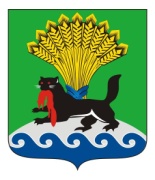 ИРКУТСКАЯ ОБЛАСТЬИРКУТСКОЕ РАЙОННОЕ МУНИЦИПАЛЬНОЕ ОБРАЗОВАНИЕДУМАРЕШЕНИЕПринято на заседании Думы	                                                      №___________/рдот «___»__________ 20____г.				г. ИркутскОб утверждении Положения об организации и проведении публичных слушаний в Иркутском районном муниципальном образованииНа основании статьи 28 Федерального закона от 6 октября 2023 года № 131 «Об общих принципах организации органов местного самоуправления в Российской Федерации», руководствуясь статьями 18, 25, 53 Устава Иркутского районного муниципального образования, Дума Иркутского районного муниципального образованияРЕШИЛА:1. Утвердить Положение об организации и проведении публичных слушаний в Иркутском районном муниципальном образовании (прилагается).2. Признать утратившими силу решение Думы Иркутского района от 30 марта 2006 года № 20-114/рд «О принятии Положения о публичных слушаниях в Иркутском районном муниципальном образовании», решение Думы Иркутского района от 25 октября 2007 года № 36-275/рд «О внесении изменений и дополнений в решение Думы Иркутского района от 30.03.2006 № 20-114/рд «О принятии Положения о публичных слушаниях в Иркутском районном муниципальном образовании», решение Думы Иркутского района от 29 февраля 2012 года № 33-219/рд «О внесении изменений и дополнений в решение Думы Иркутского района от 30.03.2006 № 20-114/рд «О принятии Положения о публичных слушаниях в Иркутском районном муниципальном образовании» (ред. 25.10.2007)», решение Думы Иркутского района от 31 мая 2012 года № 37-267/рд «О внесении изменений и дополнений в решение Думы Иркутского района от 30.03.2006 « 20-114/рд «О принятии Положения о публичных слушаниях в Иркутском районном муниципальном образовании» (ред. 29.02.2012)», решение Думы Иркутского района от 31 мая 2018 года № 48-503/рд «О внесении изменений в решение Думы Иркутского района от 30 марта 2006 года № 20-114/рд «О принятии Положения о публичных слушаниях в Иркутском районном муниципальном образовании».3.	Аппарату Думы Иркутского района  внести в оригиналы решений, указанных в пункте 2 настоящего решения, информацию о признании утратившими силу. 4.	Настоящее решение вступает в силу после дня его официального опубликования.5.	Настоящее решение  опубликовать  в газете «Ангарские огни» и разместить  на официальном сайте www.irkraion.ru.6.	Контроль исполнения настоящего решения возложить на постоянную комиссию по Уставу, Регламенту,  депутатской деятельности, информационной политике и связям с общественностью (А.Г. Панько).ЛИСТ СОГЛАСОВАНИЯ К РЕШЕНИЮ ДУМЫ ИРКУТСКОГО РАЙОННОГО МУНИЦИПАЛЬНОГО ОБРАЗОВАНИЯ «Утвердить Положение об организации и проведении публичных слушаний в Иркутском районном муниципальном образовании»ПОДГОТОВИЛ:ВИЗА СОГЛАСОВАНИЯ:Антикоррупционная экспертиза: Администрацией Иркутского районного муниципального образования, в лице начальника правового управления Остапенко Дарьи Михайловны, в соответствии с пунктом 2 статьи 6 Федерального закона от 25 декабря 2008 года № 273-ФЗ «О противодействии коррупции» и, подпунктом 3 пункта 1 статьи 3 Федерального закона от 17 июля 2009 года №172-ФЗ «Об антикоррупционной экспертизе нормативных правовых актов и проектов нормативных правовых актов» проведена экспертиза согласуемого проекта нормативно - правового акта в целях выявления в нем положений, способствующих созданию условий для проявления коррупции.ЗАКЛЮЧЕНИЕ:В согласуемом проекте нормативно-правового акта не выявлены положения, способствующие созданию условий для проявления коррупции Остапенко Д.М. __________________СПИСОК РАССЫЛКИ: ОКУ – 1 экз.,КУМИ – 1 экз., УАГ – 1 экз.,Экономическое управление – 1 экз.,Редакция газеты «Ангарские огни» - 1 экз.,Консультант-Плюс- 1 экз.                  Мэр Иркутского районаПредседатель Думы                                                                                Иркутского района___________________  Л.П. Фролов_______________  П.Н. Новосельцев№___________/рд«___» ____________20___г.Заместитель начальника ОКУ «__»_________20______г.                                          Е.В. ИвановаПервый заместитель Мэра района«___»_________20______г.И.В. ЖукЮ.Р. ВитерЗаместитель Мэра по капитальному строительству«___»_________20______г.                Е.Ю. ЕмельяноваРуководитель аппарата администрации «___»_________20_______г.М.А. ПетрачковаНачальник правового управления «___»_________20_______г.Д.М. ОстапенкоИ.о. председателя КУМИ Иркутского района «__»_________20______г.                                      О.В. МорозоваНачальник Управления архитектуры-главный архитектор «___»_________20_______г.В.А. ВанчиковаНачальник Экономического управления «___»_________20_______г.	А.В. Орлова